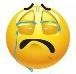 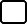 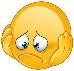 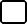 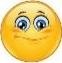 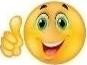 1. Ask your partner.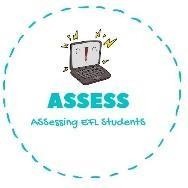 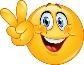 How is your mother physically? Draw it:ENGLISH EXAMSpeaking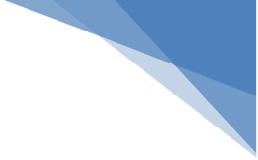 How is your father physically? Draw it:Assessing EFL Students